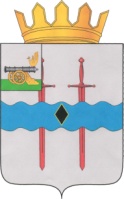 АДМИНИСТРАЦИЯ МУНИЦИПАЛЬНОГО ОБРАЗОВАНИЯ«КАРДЫМОВСКИЙ  РАЙОН» СМОЛЕНСКОЙ ОБЛАСТИ П О С Т А Н О В Л Е Н И Еот 13.09.2022   №  00610В соответствии со статьей 179,179.3 Бюджетного кодекса Российской Федерации, постановлением Администрации муниципального образования «Кардымовский район» Смоленской области от 11.02.2022 № 00069 «Об утверждении Порядка принятия решений о разработке муниципальных программ, их формирования и реализации в муниципальном образовании «Кардымовский район» Смоленской области», руководствуясь Федеральным законом от 06.10.2003 г. № 131-ФЗ «Об общих принципах организации местного самоуправления в Российской Федерации», Администрация муниципального образования «Кардымовский район» Смоленской областипостановляет:1. Внести в муниципальную программу «Противодействие терроризму и экстремизму «Антитеррор» на территории муниципального образования «Кардымовский район» Смоленской области», утвержденную постановлением Администрации муниципального образования «Кардымовский район» Смоленской области от 07.04.2022 № 00229 «Об утверждении муниципальной программы «Противодействие терроризму и экстремизму «Антитеррор» на территории муниципального образования «Кардымовский район» Смоленской области»» следующие изменения:    1.1. «Раздел 5. Сведения о финансировании структурных элементов муниципальной программы» изложить в следующей редакции:Раздел 5. Сведения о финансировании структурных элементов муниципальной программы.3. Настоящее постановление разместить на официальном сайте Администрации муниципального образования «Кардымовский район» Смоленской области в сети «Интернет».4. Контроль исполнения настоящего постановления возложить на заместителя Главы муниципального образования «Кардымовский район» Смоленской области (Н.В. Игнатенкова).О внесении изменений в муниципальную программу «Противодействие терроризму и экстремизму «Антитеррор» на территории муниципального образования «Кардымовский район» Смоленской области», утвержденную постановлением Администрации муниципального образования «Кардымовский район» Смоленской области от 07.04.2022 № 00229 № п/пНаименованиеУчастник муниципальной программыИсточник финансового обеспечения Объем средств на реализацию муниципальной программы на очередной финансовый год и плановый период (тыс. рублей)Объем средств на реализацию муниципальной программы на очередной финансовый год и плановый период (тыс. рублей)Объем средств на реализацию муниципальной программы на очередной финансовый год и плановый период (тыс. рублей)Объем средств на реализацию муниципальной программы на очередной финансовый год и плановый период (тыс. рублей)Объем средств на реализацию муниципальной программы на очередной финансовый год и плановый период (тыс. рублей)Объем средств на реализацию муниципальной программы на очередной финансовый год и плановый период (тыс. рублей)Объем средств на реализацию муниципальной программы на очередной финансовый год и плановый период (тыс. рублей)№ п/пНаименованиеУчастник муниципальной программыИсточник финансового обеспечения Всего2022 год2023 год2024 год2025 год2026 год2027 год1. Региональный проект 1. Региональный проект 1. Региональный проект 1. Региональный проект 1. Региональный проект 1. Региональный проект 1. Региональный проект 1. Региональный проект 1. Региональный проект 1. Региональный проект 1. Региональный проект Финансирование по региональным проектам не предусмотрено.Финансирование по региональным проектам не предусмотрено.Финансирование по региональным проектам не предусмотрено.Финансирование по региональным проектам не предусмотрено.Финансирование по региональным проектам не предусмотрено.Финансирование по региональным проектам не предусмотрено.Финансирование по региональным проектам не предусмотрено.Финансирование по региональным проектам не предусмотрено.Финансирование по региональным проектам не предусмотрено.Финансирование по региональным проектам не предусмотрено.Финансирование по региональным проектам не предусмотрено.2. Ведомственный проект 2. Ведомственный проект 2. Ведомственный проект 2. Ведомственный проект 2. Ведомственный проект 2. Ведомственный проект 2. Ведомственный проект 2. Ведомственный проект 2. Ведомственный проект 2. Ведомственный проект 2. Ведомственный проект Финансирование по ведомственным проектам не предусмотрено.Финансирование по ведомственным проектам не предусмотрено.Финансирование по ведомственным проектам не предусмотрено.Финансирование по ведомственным проектам не предусмотрено.Финансирование по ведомственным проектам не предусмотрено.Финансирование по ведомственным проектам не предусмотрено.Финансирование по ведомственным проектам не предусмотрено.Финансирование по ведомственным проектам не предусмотрено.Финансирование по ведомственным проектам не предусмотрено.Финансирование по ведомственным проектам не предусмотрено.Финансирование по ведомственным проектам не предусмотрено.3. Комплекс процессных мероприятий «Активизация профилактической и информационно-пропагандистской работы по предотвращению угроз террористической направленности»3. Комплекс процессных мероприятий «Активизация профилактической и информационно-пропагандистской работы по предотвращению угроз террористической направленности»3. Комплекс процессных мероприятий «Активизация профилактической и информационно-пропагандистской работы по предотвращению угроз террористической направленности»3. Комплекс процессных мероприятий «Активизация профилактической и информационно-пропагандистской работы по предотвращению угроз террористической направленности»3. Комплекс процессных мероприятий «Активизация профилактической и информационно-пропагандистской работы по предотвращению угроз террористической направленности»3. Комплекс процессных мероприятий «Активизация профилактической и информационно-пропагандистской работы по предотвращению угроз террористической направленности»3. Комплекс процессных мероприятий «Активизация профилактической и информационно-пропагандистской работы по предотвращению угроз террористической направленности»3. Комплекс процессных мероприятий «Активизация профилактической и информационно-пропагандистской работы по предотвращению угроз террористической направленности»3. Комплекс процессных мероприятий «Активизация профилактической и информационно-пропагандистской работы по предотвращению угроз террористической направленности»3. Комплекс процессных мероприятий «Активизация профилактической и информационно-пропагандистской работы по предотвращению угроз террористической направленности»3. Комплекс процессных мероприятий «Активизация профилактической и информационно-пропагандистской работы по предотвращению угроз террористической направленности»3.1.Опубликование в районной газете «Знамя труда»-«Кардымово» и сайтах Администрации муниципального образования «Кардымовский район» Смоленской области материалов,  противодействующих терроризму, идеям экстремизма и разжиганию межнациональной розни, выпуск буклетов, памяток, плакатов, иной печатной продукции антитеррористической направленностиАТК МО, Отдел образования, Отдел культуры, редакция  газеты «Знамя труда»-«Кардымово»Районный бюджет30,00,05,05,05,05,05,03.2.Проведение  культурно-просветительских мероприятий, направленных на гармонизацию межнациональных отношений (фестивали, гастрольные программы, спектакли, выставки, круглые столы, конкурсы, семинары);Проведение мероприятий в области народного творчества, направленные на духовное и патриотическое воспитание молодежи.Проведение культурно-просветительских и воспитательных мероприятий в общеобразовательных организациях района по привитию молодежи идей межнациональной и межрегиональной толерантностиАТК МО,Отдел образования, Отдел культурыРайонный бюджет30,010,05,05,05,05,05,0Итого по комплексу процессных мероприятийИтого по комплексу процессных мероприятийИтого по комплексу процессных мероприятийРайонный бюджет60,010,010,010,010,010,010,0Всего по муниципальной программеВсего по муниципальной программеВсего по муниципальной программеРайонный бюджет60,010,010,010,010,010,010,0Глава муниципального образования  «Кардымовский район» Смоленской области П.П. Никитенков